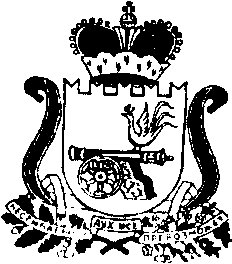 АДМИНИСТРАЦИЯ МУНИЦИПАЛЬНОГО ОБРАЗОВАНИЯ“КАРДЫМОВСКИЙ РАЙОН” СМОЛЕНСКОЙ ОБЛАСТИПОСТАНОВЛЕНИЕот 01.08.2018 №00577В соответствии с пунктом 86 статьи 13 Жилищного кодекса Российской Федерации, постановлением Администрации муниципального образования «Кардымовский район» Смоленской области от 12.11.2013 № 0694                          «Об утверждении муниципальной программы капитального ремонта общего имущества в многоквартирных домах Кардымовского района Смоленской области на 2013-2043 годы», Уставом муниципального образования «Кардымовский район» Смоленской области, Администрация муниципального образования «Кардымовский район» Смоленской областипостановляет:Утвердить Порядок информирования собственников помещений в многоквартирных домах о способах формирования фонда капитального ремонта, о порядке выбора способа формирования фонда капитального ремонта согласно приложению, согласно приложению к настоящему постановлению.Сектору информационных технологий Администрации муниципального образования «Кардымовский район» Смоленской области разместить настоящее постановление на официальном сайте Администрации муниципального образования «Кардымовский район» Смоленской области.Контроль исполнения данного постановления возложить на заместителя Главы муниципального образования «Кардымовский район» Смоленской области Д.В. Тарасова. Настоящее постановление вступает в силу со дня его официального опубликования.Приложениек постановлению Администрации муниципального образования «Кардымовский район» Смоленской областиот ______ 2018 № ______Порядок информирования собственников помещений в многоквартирных домах о способах формирования фонда капитального ремонта, о порядке выбора способа формирования фонда капитального ремонтаНастоящий Порядок информирования собственников помещений в многоквартирных домах о способах формирования фонда капитального ремонта, о порядке выбора способа формирования фонда капитального ремонта (далее - Порядок) определяет необходимые меры, направленные на информирование граждан органами местного самоуправления о возможных способах формирования фонда капитального ремонта и последствиях выбора одного из них, оказание собственникам расположенных в многоквартирном доме помещений помощи в принятии соответствующего решения и разъяснение порядка его реализации (далее – информирование).Информирование проводится в случае, если собственники помещений в многоквартирном доме в срок, установленный частями 5 и 5.1 статьи 170 Жилищного кодекса Российской Федерации, не выбрали способ формирования фонда капитального ремонта или выбранный ими способ не был реализован в срок, установленный частями 5 и 5.1 статьи 170 Жилищного кодекса Российской Федерации.Информирование осуществляется путём доведения до сведения собственников помещений следующей информации:- о способах формирования фонда капитального ремонта (на специальном счёте, на счёте регионального оператора);- о владельцах специального счёта (товарищество собственников жилья, осуществляющее управление многоквартирным домом и созданное собственниками помещений в одном многоквартирном доме или нескольких многоквартирных домах, в соответствии с пунктом 1 части 2 статьи 136 Жилищного кодекса Российской Федерации; осуществляющий управление многоквартирным домом жилищный кооператив; управляющая организация, осуществляющая управление многоквартирным домом на основании договора управления; региональный оператор);- о последствиях выбора одного из способов формирования фонда капитального ремонта (преимущества и недостатки каждого способа формирования фонда капитального ремонта);- о возможности изменения способа формирования фонда капитального ремонта на основании решения общего собрания собственников помещений в многоквартирном доме, а также о существующих ограничениях на изменение способа формирования фонда капитального ремонта;- об оформлении результатов голосования в должной форме (определение правомочности (кворума) общего собрания; количество голосов, принадлежащих каждому собственнику; подсчёт голосов собственников по вопросам, поставленным на голосование, в том числе в случае, если собственники помещений в многоквартирном доме в качестве способа формирования фонда капитального ремонта выбрали формирование его на специальном счете, по вопросам, указанным в части 4 статьи 170 и части 3.1 статьи 175 Жилищного кодекса Российской Федерации; оформление протокола общего собрания в соответствии с установленными требованиями);- о порядке информирования собственников помещений в многоквартирном доме о принятых на общем собрании решениях, а также итогах голосования;- о порядке реализации решения общего собрания о выбранном способе формирования фонда капитального ремонта (сроках и порядке направления копии протокола общего собрания собственников помещений в многоквартирном доме в управляющую организацию, владельцу специального счёта; уведомления владельца специального счета об определении его в качестве такового, об обязательных действиях владельца специального счёта, за исключением случая, если владельцем специального счета является региональный оператор, позволяющих считать, что решение о формировании фонда капитального ремонта на специальном счете реализовано).Органы местного самоуправления доводят до сведения собственников помещений в многоквартирных домах информацию, указанную в пункте 3 Порядка, путем её размещения в местах, доступных для всех собственников помещений в многоквартирном доме (на досках объявлений, размещённых во всех подъездах многоквартирного дома или в пределах земельного участка, на котором расположен многоквартирный дом), на своих официальных сайтах в информационно-телекоммуникационной сети «Интернет», а также на общем собрании собственников помещений в многоквартирном доме, созванном органом местного самоуправления для решения вопроса о выборе способа формирования фонда капитального ремонта.Об утверждении Порядка информирования органами местного самоуправления муниципального образования «Кардымовский район» Смоленской области собственников помещений в многоквартирных домах о способах формирования фонда капитального ремонта общего имущества в многоквартирном доме, о порядке выбора способа формирования фонда капитального ремонта общего имущества в многоквартирном доме Глава муниципального образования «Кардымовский район» Смоленской областиП.П. Никитенков